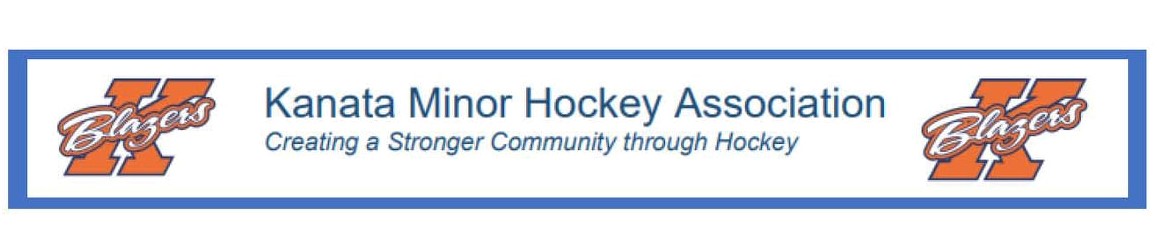 Players and Parents: Welcome to the 2023-24 SeasonMy Name is Ryan Shea and it is my pleasure to be Head Coach of the U11 B (2013) Blazers. I would like to introduce myself and give a brief overview of what to expect for the upcoming season. I grew up in Kanata playing for the Blazers and have an appreciation for the positive role KMHA plays with families and in the community.  This will be my 7th year coaching with the 2013 group, either as an assistant or head coach, last season with the U10 B group. I feel I have a good understanding of the team and skill development needed for the 2013’s at the rep B level. On the ice, we will be following the pathway program for the U11 level set out by Hockey Canada: https://cdn.hockeycanada.ca/hockey-canada/Hockey-Programs/Coaching/atom-program/downloads/hc-atom-pathway-resource-guide-e.pdf Practices will be fun, fast paced and challenging. Building on the U10 year, we will continue to improve on skating, individual skill development with an increased focus on positioning, team play and compete levels while maintaining a fun, positive and competitive environment. The coaching staff’s goal is to have team success on the ice along with preparing players to take the next steps to progress in their development both mentally and physically.  We are looking for players who are coachable, respectful on and off the ice, with a strong work ethic,  looking to improve on individual skills along with team development. Tryouts will consist of skills & drills sessions and game play. Evaluations will be done with third party non-parent evaluators who will be looking at individual skill sets along with compete levels, game awareness and team play. Dates and times for tryouts are currently unavailable but will be posted on the KMHA website (www.kmha.ca).As with any competitive sport, hockey takes a serious commitment for players and families. Players can expect 3-4 activities a week including both on and off the ice. Families can anticipate 3-4 tournaments with 1-2 being out of town. Families can expect a team fee of $1300-$1700 in addition to the KMHA registration fee. These fees are for ice time, officials, tournaments and other team activities and requirements. A detailed budget will be reviewed with parents before the season. If there are any questions, please do not hesitate to contact me. Enjoy your summer. Looking forward to the season and seeing everyone at the rinks!Ryan SheaHead Coach Kanata Blazers U11 B (2013)Rshea2@hotmail.com 